حضرات السادة والسيدات،تحية طيبة وبعد،1	تعتزم لجنة الدراسات 2 لقطاع تقييس الاتصالات (الجوانب التشغيلية لتوفير الخدمات وإدارة الاتصالات) تطبيق إجراء الموافقة التقليدية على النحو المبيّن في القسم 9 من القرار 1 (المراجَع في جنيف، 2022) للجمعية العالمية لتقييس الاتصالات (WTSA)، للموافقة على مشروع النص المشار إليه أعلاه خلال اجتماعها المقبل الذي سيُعقد في الفترة 13-22 مارس 2023. ويمكن الاطلاع على جدول أعمال اجتماع لجنة الدراسات 2 لقطاع تقييس الاتصالات وجميع المعلومات ذات الصلة في الرسالة الجماعية 2/2.2	ويمكن الاطلاع في الملحق 1 على عنوان وملخص مشروع نص قطاع تقييس الاتصالات المقترح الموافقة عليه والوثيقة التي يرد فيها.3	وتستهل هذه الرسالة المعممة عملية المشاورة الرسمية مع الدول الأعضاء في الاتحاد لتحديد ما إذا كان يمكن النظر في هذا النص بغرض الموافقة عليه خلال الاجتماع المقبل، وفقاً لأحكام الفقرة 4.9 من القرار 1. ويُرجى من الدول الأعضاء ملء الاستمارة الواردة في الملحق 2 وإعادتها في موعد أقصاه 1 مارس 2023، الساعة 23:59 بالتوقيت العالمي المنسق.وينبغي للدول الأعضاء التي لا تفوض سلطة النظر في النص أن تبلغ مدير مكتب تقييس الاتصالات بأسباب هذا الرأي وتوضح التغييرات التي يمكن إدخالها ليتسنى التقدم في العمل.وتفضلوا بقبول فائق التقدير والاحترام.(توقيع)تشيساب لي
مدير مكتب تقييس الاتصالاتالملحق 1ملخص مشروع التوصية الجديدة المحددة ITU-T E.118.1 (E.gain سابقاً)
والوثيقة التي يرد فيها1	مشروع التوصية الجديدة ITU-T E.118.1 (E.gain سابقاً) [R4]إدارة قطاع تقييس الاتصالات لتوزيع أرقام تعرّف جهة الإصدار (IIN) المخصصة عالمياً.ملخصتحدد التوصية ITU-T E.118.1 المعايير التي يقوم المكتب بموجبها بتوزيع وإدارة أرقام تعرّف جهة الإصدار المخصصة عالمياً، فضلاً عن الموارد المحددة التي ستجري إدارتها.الملحق 2الموضوع: رد الدول الأعضاء على الرسالة المعممة 24 لمكتب تقييس الاتصالات:
مشاورة بشأن مشروع التوصية الجديدة المحددة ITU-T E.118.1 (E.gain سابقاً)حضرات السادة والسيدات،تحية طيبة وبعد،فيما يخص مشاورة الدول الأعضاء بشأن مشروع النص المحدد المذكور في الرسالة المعممة 24 لمكتب تقييس الاتصالات، أود أن أطلعكم على رأي هذه الإدارة المبين في الجدول أدناه.وتفضلوا بقبول فائق التقدير والاحترام.[الاسم][الدور/المنصب الرسمي]إدارة [الدولة العضو]ــــــــــــــــــــــــــــــــــــــــــــــــــــــــــــــــــــــــــــــــــــــــــــــــــــــــــــ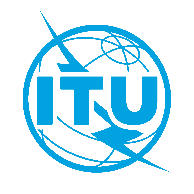 الاتحـاد الدولـي للاتصـالاتمكتب تقييس الاتصالاتجنيف، 22 أغسطس 2022المرجع:TSB Circular 24
SG2/RCإلى:-	إدارات الدول الأعضاء في الاتحادنسخة إلى:-	أعضاء قطاع تقييس الاتصالات؛-	المنتسبين إلى قطاع تقييس الاتصالات المشاركين في لجنة الدراسات 2؛-	الهيئات الأكاديمية المنضمة للاتحاد؛-	رئيس لجنة الدراسات 2 لقطاع تقييس الاتصالات ونوابه؛-	مديرة مكتب تنمية الاتصالات؛-	مدير مكتب الاتصالات الراديويةالهاتف:+41 22 730 5415إلى:-	إدارات الدول الأعضاء في الاتحادنسخة إلى:-	أعضاء قطاع تقييس الاتصالات؛-	المنتسبين إلى قطاع تقييس الاتصالات المشاركين في لجنة الدراسات 2؛-	الهيئات الأكاديمية المنضمة للاتحاد؛-	رئيس لجنة الدراسات 2 لقطاع تقييس الاتصالات ونوابه؛-	مديرة مكتب تنمية الاتصالات؛-	مدير مكتب الاتصالات الراديويةالفاكس:+41 22 730 5853إلى:-	إدارات الدول الأعضاء في الاتحادنسخة إلى:-	أعضاء قطاع تقييس الاتصالات؛-	المنتسبين إلى قطاع تقييس الاتصالات المشاركين في لجنة الدراسات 2؛-	الهيئات الأكاديمية المنضمة للاتحاد؛-	رئيس لجنة الدراسات 2 لقطاع تقييس الاتصالات ونوابه؛-	مديرة مكتب تنمية الاتصالات؛-	مدير مكتب الاتصالات الراديويةالبريد الإلكتروني:tsbsg2@itu.intإلى:-	إدارات الدول الأعضاء في الاتحادنسخة إلى:-	أعضاء قطاع تقييس الاتصالات؛-	المنتسبين إلى قطاع تقييس الاتصالات المشاركين في لجنة الدراسات 2؛-	الهيئات الأكاديمية المنضمة للاتحاد؛-	رئيس لجنة الدراسات 2 لقطاع تقييس الاتصالات ونوابه؛-	مديرة مكتب تنمية الاتصالات؛-	مدير مكتب الاتصالات الراديويةإلى:-	إدارات الدول الأعضاء في الاتحادنسخة إلى:-	أعضاء قطاع تقييس الاتصالات؛-	المنتسبين إلى قطاع تقييس الاتصالات المشاركين في لجنة الدراسات 2؛-	الهيئات الأكاديمية المنضمة للاتحاد؛-	رئيس لجنة الدراسات 2 لقطاع تقييس الاتصالات ونوابه؛-	مديرة مكتب تنمية الاتصالات؛-	مدير مكتب الاتصالات الراديويةالموضوع:مشاورة الدول الأعضاء بشأن مشروع التوصية الجديدة المحددة ITU-T E.118.1 (E.gain سابقاً) الذي يُقترح الموافقة عليه في اجتماع لجنة الدراسات 2 لقطاع تقييس الاتصالات، اجتماع افتراضي، 13-22 مارس 2023مشاورة الدول الأعضاء بشأن مشروع التوصية الجديدة المحددة ITU-T E.118.1 (E.gain سابقاً) الذي يُقترح الموافقة عليه في اجتماع لجنة الدراسات 2 لقطاع تقييس الاتصالات، اجتماع افتراضي، 13-22 مارس 2023إلى:مدير مكتب تقييس الاتصالات
الاتحاد الدولي للاتصالات
Place des Nations
CH 1211 Geneva 20, Switzerlandمن:[الاسم][الدور/المنصب الرسمي][العنوان]الفاكس:البريد الإلكتروني:+41-22-730-5853tsbdir@itu.intالفاكس:البريد الإلكتروني:التاريخ:[المكان]، [التاريخ]يُرجى اختيار أحد المربعين فيما يتعلق بكل نصمشروع التوصية الجديدة
ITU-T E.118.1 (E.gain سابقاً)□	تفوض إلى لجنة الدراسات 2 سلطة النظر في هذا النص بغرض الموافقة عليه (يُرجى في هذه الحالة انتقاء أحد الخيارين ⃝    ):	⃝    	لا تعليقات ولا تغييرات مقترحة	⃝    	التعليقات والتغييرات المقترحة مرفقة بالطيمشروع التوصية الجديدة
ITU-T E.118.1 (E.gain سابقاً)□	لا تفوض إلى لجنة الدراسات 2 سلطة النظر في هذا النص بغرض الموافقة عليه (ترفق بالطي أسباب هذا الرأي ولمحة عن التغييرات المحتملة التي يمكن أن تيسر تقدم العمل)